附件2：东北林业大学国有资产报废业务流程图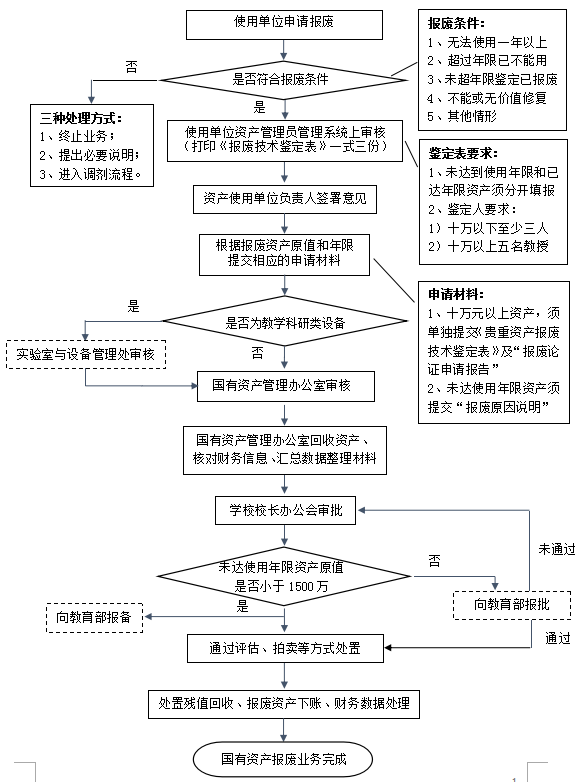 